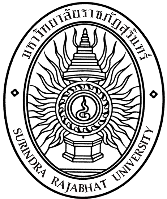 แบบสรุปการประเมินผลการปฏิบัติงานข้าราชการ พนักงานมหาวิทยาลัยประเภททั่วไป และประเภทวิชาชีพเฉพาะหรือเชี่ยวชาญเฉพาะ  มหาวิทยาลัยราชภัฏสุรินทร์รอบการประเมินที่...................ปีงบประมาณ .....................................ส่วนที่ 1:ข้อมูลของผู้รับการประเมินชื่อผู้รับการประเมิน (นาย/นาง/นางสาว  ........................................................................................................................ตำแหน่ง ............................................................................ ประเภทตำแหน่ง...................................................................สังกัด ...............................................................................................................................................................................ผู้บังคับบัญชา (นาย/นาง/นางสาว)  ................................................................................................................................ตำแหน่ง ...........................................................................................................................................................................ส่วนที่ 2:การสรุปผลการประเมิน	ระดับผลการประเมิน  (ตามข้อบังคับมหาวิทยาลัยราชภัฏสุรินทร์)	(       ) ดีเด่น	ช่วงคะแนน	90 – 100	(       ) ดีมาก	ช่วงคะแนน	80 – 89	(       ) ดี		ช่วงคะแนน	70 – 79	(       ) พอใช้	ช่วงคะแนน	60 – 69	(       ) ต้องปรับปรุง	ช่วงคะแนนต่ำกว่าร้อยละ 60ส่วนที่ 3 : แผนพัฒนาการปฏิบัติราชการรายบุคคลส่วนที่ 4:การรับทราบผลการประเมินส่วนที่ 5: ความเห็นของผู้บังคับบัญชาเหนือขึ้นไปคำชี้แจงแบบสรุปการประเมินผลการปฏิบัติราชการนี้มีด้วยกัน 5 ส่วน  ประกอบด้วยส่วนที่ 1 : ข้อมูลของผู้รับการประเมิน  เพื่อระบุรายละเอียดต่าง ๆ ที่เกี่ยวข้องกับตัวผู้รับการประเมินส่วนที่ 2 : สรุปผลการประเมิน  ใช้เพื่อกรอกค่าคะแนนการประเมินในองค์ประกอบด้านผลสัมฤทธิ์ของงาน             องค์ประกอบด้านพฤติกรรมการปฏิบัติราชการ  และน้ำหนักของทั้งสององค์ประกอบในแบบสรุป             ส่วนที่ 2 นี้ ยังใช้สำหรับคำนวณคะแนนผลการปฏิบัติราชการรวมด้วยสำหรับคะแนนองค์ประกอบด้านผลสัมฤทธิ์ของงาน  ให้นำมาจากแบบประเมินผลสัมฤทธิ์ของงานโดยให้แนบท้ายแบบสรุปฉบับนี้สำหรับคะแนนองค์ประกอบด้านพฤติกรรมการปฏิบัติราชการ  ให้นำมาจากแบบประเมินพฤติกรรมการปฏิบัติราชการ โดยให้แนบท้ายแบบสรุปฉบับนี้ส่วนที่ 3 : แผนพัฒนาการปฏิบัติราชการรายบุคคล  ผู้ประเมินและผู้รับการประเมินร่วมกันจัดทำแผนการพัฒนา             ผลการปฏิบัติราชการส่วนที่ 4 : การรับทราบผลการประเมิน ผู้รับการประเมินลงนามรับทราบผลการประเมินสวนที่ 5 : ความเห็นของผู้บังคับบัญชาเหนือขึ้นไป  ผู้บังคับบัญชาเหนือขึ้นกลั่นกรองผลการประเมิน  แผนพัฒนา             ผลการปฏิบัติราชการและให้ความเห็นองค์ประกอบการประเมินคะแนน (ก)น้ำหนัก (ข)รวมคะแนน(กxข)องค์ประกอบที่ 1 : ผลสัมฤทธิ์ของงาน70 %องค์ประกอบที่ 2 : พฤติกรรมการปฏิบัติราชการ30 %รวม100 %ความรู้/ทักษะ/สมรรถนะที่ต้องได้รับการพัฒนาวิธีการพัฒนาช่วงเวลาที่ต้องการพัฒนาผู้ประเมิน  :(     ) ได้แจ้งผลการประเมินและผู้รับการประเมินได้ลงนามรับทราบ(     ) ได้แจ้งผลการประเมิน เมื่อวันที่ ...............................................        แต่ผู้รับการประเมินไม่ลงนามรับทราบผลการประเมิน        ลงชื่อ ................................................................ พยาน              (.................................................................)        ตำแหน่ง.............................................................        วันที่ .................................................................       ลงชื่อ ................................................................ พยาน              (.................................................................)        ตำแหน่ง.............................................................        วันที่ .................................................................ลงชื่อ : ......................................................ตำแหน่ง :...................................................วันที่ : …………………………………………………ผู้รับการประเมิน :(     ) ได้รับทราบผลการประเมินและแผนพัฒนาการปฏิบัติราชการ        รายบุคคลแล้วลงชื่อ : ......................................................ตำแหน่ง :...................................................วันที่ : …………………………………………………ผู้บังคับบัญชาเหนือขึ้นไป :(      ) เห็นด้วยกับผลการประเมิน(      ) มีความเห็นต่าง  ดังนี้.................................................................................................................................................................................................................................................................................................................................ลงชื่อ : ......................................................ตำแหน่ง :...................................................วันที่ : …………………………………………………ผู้บังคับบัญชาเหนือขึ้นไปอีกชั้น  (ถ้ามี) :(      ) เห็นด้วยกับผลการประเมิน(      ) มีความเห็นต่าง  ดังนี้.................................................................................................................................................................................................................................................................................................................................ลงชื่อ : ......................................................ตำแหน่ง :...................................................วันที่ : …………………………………………………